
1.  What symbols or images are used in the propaganda poster?
2.  What messages or important words are used?
3.  What does the government want the audience to do?
4.  Do you think this poster is effective?  Why or why not?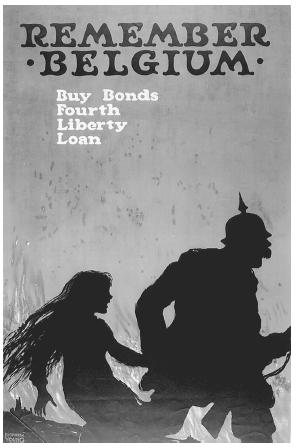 American History IIUnit 2 – Imperialism and Isolationism: American Foreign Policy in the Modern AgeWorld War I at HomeWorld War I at HomeWhat were some things accomplished by the following wartime agencies and laws?What were some things accomplished by the following wartime agencies and laws?What were some things accomplished by the following wartime agencies and laws?What were some things accomplished by the following wartime agencies and laws?War Industries BoardWar Industries BoardRailroad AdministrationFuel AdministrationNational War Labor BoardNational War Labor BoardFood AdministrationCommittee on Public InformationEspionage and Sedition ActsWhat changes did the war bring about for the following groups of Americans?What changes did the war bring about for the following groups of Americans?What changes did the war bring about for the following groups of Americans?ImmigrantsAfrican AmericansWomenAmerican History IIUnit 2 – Imperialism and Isolationism: American Foreign Policy in the Modern AgeWilson Fights for PeaceWilson Fights for Peace1918Wilson delivers Fourteen Points speech to Congress.What were Wilson’s points?1918Wilson delivers Fourteen Points speech to Congress.1.1918Wilson delivers Fourteen Points speech to Congress.2.1918Wilson delivers Fourteen Points speech to Congress.3.1918Wilson delivers Fourteen Points speech to Congress.4.1918Wilson delivers Fourteen Points speech to Congress.5.1918Wilson delivers Fourteen Points speech to Congress.6. – .131918Wilson delivers Fourteen Points speech to Congress.14.1919Treaty of Versailles is signed.What terms of the treaty specifically affected Germany?1919Treaty of Versailles is signed.1919Treaty of Versailles is signed.What were the weaknesses of the treaty?1919Treaty of Versailles is signed.1.2.3.4.5.6.1920Senate rejects Treaty of VersaillesWhy did Henry Cabot Lodge object to the treaty?1920Senate rejects Treaty of Versailles1921Senate again rejects Treaty of VersaillesHow did Wilson help bring about the Senate’s rejection of the treaty?1921Senate again rejects Treaty of Versailles1921U.S. signs separate treaty with GermanyWhat circumstances at this time would eventually lead many Germans to support Adolf Hitler?1921U.S. signs separate treaty with Germany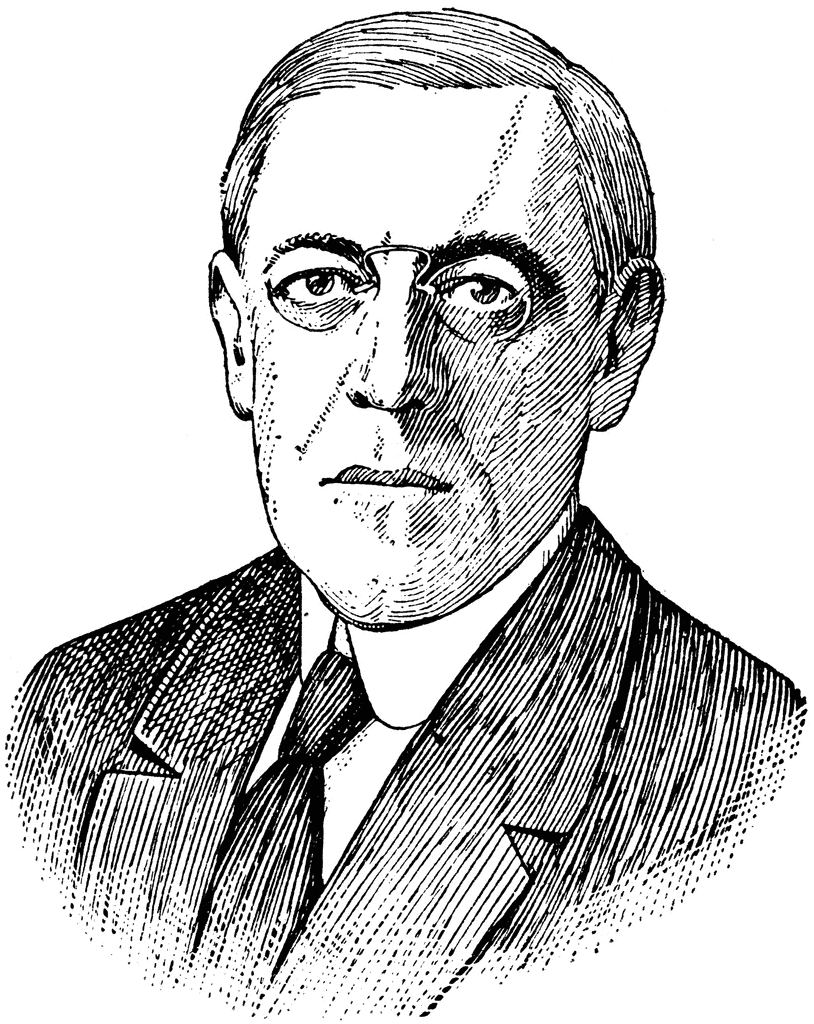 